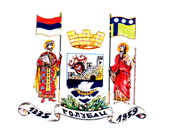 ОПШТИНА ГОЛУБАЦ – Општинска управаОБРАЗАЦ ПРИЈАВЕ ЗА УЧЕШЋЕ НА ЈАВНОМ КОНКУРСУ У СКЛАДУ СА ЈАВНИМ КОНКУРСОМ ЗА ЕКОЛОШКЕ ПРОЈЕКТЕ НВО (ТАЧКА 3., ГЛАВА V  - ПРОГРАМ КОРИШЋЕЊА СРЕДСТАВА БУЏЕТСКОГ ФОНДА ЗА ЗАШТИТУ И УНАПРЕЂЕЊЕ ЖИВОТНЕ СРЕДИНЕ ОПШТИНЕ ГОЛУБАЦ ЗА 2017. ГОДИНУ), УПУЋЕНОМ СВИМ НЕВЛАДИНИМ ОРГАНИЗАЦИЈАМА КОЈА РЕАЛИЗУЈУ СВОЈЕ АКТИВНОСТИ  НА ТЕРИТОРИЈИ ОПШТИНЕ ГОЛУБАЦ  И У СКЛАДУ СА ПРАВИЛНИКОМ О НАЧИНУ И ПОСТУПКУ ОСТВАРИВАЊА ПРАВА НА ДОДЕЛУ СРЕДСТАВА ИЗ БУЏЕТА ОПШТИНЕ ГОЛУБАЦ ЗА 2017. ГОДИНУOсновни подаци о предлогу пројекта за који се тражи финансијска подршкаТематска област на коју се пројекат односи:  Износ потраживаних средстава (навести тачну суму према трошковима буџета): Подаци о другим изворима суфинансирања пројекта:Општи циљ пројекта (конкретан допринос пројекта унапређењу заштите животне средине у одабраној тематској области) :Локација – географско место/а у коме ће бити  реализоване пројектне активности  (уколико је реч о више локација навести их): Временски оквир пројекта: Трајање пројекта у месецима : Предвиђено време почетка и завршетка пројекта : Опис пројекта (у највише 10 редова описати чиме се пројекат бави) Навести врсте активности које реализација пројекта подразумева:(Додати потребан број редова)Корисници пројекта - циљне групе којима је пројекат намењен  - обавезно навести: структуру и број учесника/корисника:Очекивани резултат пројекта и индикатори резултата:Мерљиви резултати пројекта и извори провереОдрживост пројекта (могућност за наставак пројекта, након истека уговора)Људски ресурси потребни за реализацију пројекта (набројати СВЕ особе које ће учествовати у реализацији (спровођењу) пројекта, са навођењем улога за сваку од њих и кључне квалификације:(Додати потребан број редова)ТАБЕЛАРНИ БУЏЕТ ПРОЈЕКТАСве трошкове треба приказати у бруто износима и искључиво у динарима.(Додати потребан број редова)ПИСАНИ (НАРАТИВНИ) ОПИС БУЏЕТА ПРОЈЕКТАУ наративном опису буџета пројекта детаљно се описује, образлаже и приказује структура трошкова за сваку буџетску ставку и подставку посебно, сачињена на основу елемента (јединица) за обрачун сваког појединачног трошка у зависности од његове природе - комад, литар, км, сат, дан, месец, радионица итд.  ПАРТНЕРСТВО (попуњавају само они који носиоци пројекта који имају предвиђено партнерство)Основни подаци о партнерима на проjeкту: РесурсиИЗЈАВА ПОДНОСИОЦА ПРЕДЛОГА ПРОГРАМАЈа доле потписани, одговоран за пројекат, у име удружења подносиоца програма, потврђујем да су:(а) информације изнете у предлогу програма тачне и(б) да подносилац предлога пројекта испуњава све услове из конкурсне документације да учествује у реализацији овог програма. Назив пројектаОСНОВНИ ПОДАЦИ О ПОДНОСИОЦУ ПРЕДЛОГА ПРОЈЕКТАОСНОВНИ ПОДАЦИ О ПОДНОСИОЦУ ПРЕДЛОГА ПРОЈЕКТАОСНОВНИ ПОДАЦИ О ПОДНОСИОЦУ ПРЕДЛОГА ПРОЈЕКТАНазив удружења :Седиште:МестоАдресаСедиште:Матични број:ПИБ: Текући рачун удружења:Назив банкеБрој рачунаТекући рачун удружења:Заступник:Име и презимеФункцијаЗаступник:Контакт особа:Име и презимеКонтакт телефон и Е-поштаКонтакт особа:Укупна вредност пројекта Износ и проценат укупног износа који се тражи од Општине Голубац по предметном  конкурсуИзнос и проценат укупног износа који се тражи од Општине Голубац по предметном  конкурсуСуфинансирање 
(износ и проценат који се обезбеђује из других извора)Суфинансирање 
(износ и проценат који се обезбеђује из других извора)РСД%РСД% (поред назива, навести и износ и податке да ли су наведена средства већ обезбеђена или се очекују и сл. )Врсте активности које реализација пројекта подразумеваКратак опис активности:Дужина трајања активности :Име и презимеФункција у пројектном тимуКвалификације и референце БУЏЕТ ПРОЈЕКТА (Финансијски план)БУЏЕТ ПРОЈЕКТА (Финансијски план)БУЏЕТ ПРОЈЕКТА (Финансијски план)А.ПЛАНИРАНИ ПРИХОДИУкупно:1.Буџетски фонд за заштиту и унапређење животне средине2.Други донатори (навести који)3.Сопствени приходи УКУПНО приходи:Б.ПЛАНИРАНИ РАСХОДИ1.Трошкови људских ресурса1.1.1.2.2. Трошкови пројектних активности2.1.2.2.3.Административни трошкови3.1.3.2. УКУПНО расходиГодишњи буџет у 2015. години Укупан буџетДонаториПроценат сопственог учешћа Годишњи буџет у 2015. години Запослени у удружењу Радно местоРадно местоБрој запосленихЗапослени у удружењу Запослени у удружењу Опрема и просторни капацитетиОстали ресурси ( волонтери, сарадничка удружења/институције)Име и презиме одговорног лица:Функција у удружењу:Потпис и печат:Датум и место: